Notulen MR-vergadering OBS Het EilandNotulen MR-vergadering OBS Het EilandNotulen MR-vergadering OBS Het EilandNotulen MR-vergadering OBS Het EilandNotulen MR-vergadering OBS Het EilandNotulen MR-vergadering OBS Het EilandNotulen MR-vergadering OBS Het EilandNotulen MR-vergadering OBS Het EilandNotulen MR-vergadering OBS Het EilandNotulen MR-vergadering OBS Het EilandNotulen MR-vergadering OBS Het EilandNotulen MR-vergadering OBS Het EilandNotulen MR-vergadering OBS Het EilandDatumDatum 9 oktober 2018  9 oktober 2018 Aanvang19:30 uur19:30 uur19:30 uurlocatielocatieKamer DirectieKamer DirectieKamer Directie.aanwezig (+) .afwezig (-).notulist (N) .vergadervoorzitter (V).aanwezig (+) .afwezig (-).notulist (N) .vergadervoorzitter (V).aanwezig (+) .afwezig (-).notulist (N) .vergadervoorzitter (V)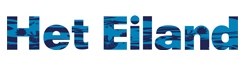 .aanwezig (+) .afwezig (-).notulist (N) .vergadervoorzitter (V).aanwezig (+) .afwezig (-).notulist (N) .vergadervoorzitter (V).aanwezig (+) .afwezig (-).notulist (N) .vergadervoorzitter (V)NK – Nicole Kroon NK – Nicole Kroon NK – Nicole Kroon +.aanwezig (+) .afwezig (-).notulist (N) .vergadervoorzitter (V).aanwezig (+) .afwezig (-).notulist (N) .vergadervoorzitter (V).aanwezig (+) .afwezig (-).notulist (N) .vergadervoorzitter (V)NW - Nancy Weema (V)NW - Nancy Weema (V)NW - Nancy Weema (V)+.aanwezig (+) .afwezig (-).notulist (N) .vergadervoorzitter (V).aanwezig (+) .afwezig (-).notulist (N) .vergadervoorzitter (V).aanwezig (+) .afwezig (-).notulist (N) .vergadervoorzitter (V)IH - Ivanka van Herwijnen (leerkracht)IH - Ivanka van Herwijnen (leerkracht)IH - Ivanka van Herwijnen (leerkracht)+.aanwezig (+) .afwezig (-).notulist (N) .vergadervoorzitter (V).aanwezig (+) .afwezig (-).notulist (N) .vergadervoorzitter (V).aanwezig (+) .afwezig (-).notulist (N) .vergadervoorzitter (V)RN -  Ruth Noordpool (leerkracht, N)RN -  Ruth Noordpool (leerkracht, N)RN -  Ruth Noordpool (leerkracht, N)+.aanwezig (+) .afwezig (-).notulist (N) .vergadervoorzitter (V).aanwezig (+) .afwezig (-).notulist (N) .vergadervoorzitter (V).aanwezig (+) .afwezig (-).notulist (N) .vergadervoorzitter (V)PdJ – Pim de Jong (directie)PdJ – Pim de Jong (directie)PdJ – Pim de Jong (directie)+.aanwezig (+) .afwezig (-).notulist (N) .vergadervoorzitter (V).aanwezig (+) .afwezig (-).notulist (N) .vergadervoorzitter (V).aanwezig (+) .afwezig (-).notulist (N) .vergadervoorzitter (V).aanwezig (+) .afwezig (-).notulist (N) .vergadervoorzitter (V).aanwezig (+) .afwezig (-).notulist (N) .vergadervoorzitter (V).aanwezig (+) .afwezig (-).notulist (N) .vergadervoorzitter (V)Voordat de vergadering van start gaat worden de te bespreken punten ingebracht:MededelingenZiekenStart schooljaarStukken PimContinuïteit groep 4 en 4/5Wat nog ter tafel kwamRondvraagMededelingen:GeenZiekenRosanne werkt 50%, vervanging wordt verzorgd door Nicole Ooms en Petra. Na de herfstvakantie werkt zij weer volledig.Dat betekent dat groep 3 nu een dubbele bezetting heeft Nicole en Rosanne.Jeanine heeft een zoon gekregen en start na de kerstvakantie weer. Zij wordt vervangen door Pulle Cetin. Pulle wordt begeleid door Willy Henrotte bij de lessen talentontwikkeling.Start schooljaarGestart met 189 leerlingen, dat zijn er 10 meer dan vorig schooljaar.Pim licht toe hoe de start van de 2e kleutergroep tot stand is gekomen.Het bestuur: Ellen Voskuilen wil een PR campagne starten rondom onze school, wij zijn namelijk uitgekozen door de Raad van Toezicht. Dit is positief.Stukken Pim:Managementovereenkomst 2018-2019. Dit is nog geen formeel stuk, de MR mag nog iets toevoegen als zij dat nodig achten. BHV Plan. De 1e brandoefening heeft al plaatsgevonden.Professioneel statuut. De leerkrachten moeten hiermee instemmen.Continuïteit groep 4 en 4/5Nancy vraagt zich af of de ouderavond nog komt voor deze groep en Pim vertelt dat die gepland staat op 18 oktober om 14.45 uur.Nancy maakt zich zorgen over de vele gezichten in de groep, het rooster en de tijd die de kinderen hebben om te eten en te drinken. Wat nog ter tafel kwamNancy vraagt:Toelichting voor de ouders in de nieuwsbrief wat een gedragsspecialist is en een kanjerspecialist.Toelichting SnappetrapportNancy mist in het rapport het sociaal welbevinden, zoals: concentratie, motivatie, sociaal gedrag, welbevinden en gedrag.In het portfolio moet een algemeen blad, waarop de uitleg van Snappet duidelijk vermeld is.Wanneer nemen wij op gepaste wijze afscheid van Aytac.RondvraagEr zijn geen vragen meer.Volgende MR vergaderingen:Dinsdag 9 oktober 2018 ₰Woensdag 21 november 2018Woensdag 16 januari 2019 afscheid Aytaç Tekintürk Woensdag 27 februari 2019Woensdag 17 april 2019Woensdag 5 juni 2019Woensdag 9 juli 2019Voordat de vergadering van start gaat worden de te bespreken punten ingebracht:MededelingenZiekenStart schooljaarStukken PimContinuïteit groep 4 en 4/5Wat nog ter tafel kwamRondvraagMededelingen:GeenZiekenRosanne werkt 50%, vervanging wordt verzorgd door Nicole Ooms en Petra. Na de herfstvakantie werkt zij weer volledig.Dat betekent dat groep 3 nu een dubbele bezetting heeft Nicole en Rosanne.Jeanine heeft een zoon gekregen en start na de kerstvakantie weer. Zij wordt vervangen door Pulle Cetin. Pulle wordt begeleid door Willy Henrotte bij de lessen talentontwikkeling.Start schooljaarGestart met 189 leerlingen, dat zijn er 10 meer dan vorig schooljaar.Pim licht toe hoe de start van de 2e kleutergroep tot stand is gekomen.Het bestuur: Ellen Voskuilen wil een PR campagne starten rondom onze school, wij zijn namelijk uitgekozen door de Raad van Toezicht. Dit is positief.Stukken Pim:Managementovereenkomst 2018-2019. Dit is nog geen formeel stuk, de MR mag nog iets toevoegen als zij dat nodig achten. BHV Plan. De 1e brandoefening heeft al plaatsgevonden.Professioneel statuut. De leerkrachten moeten hiermee instemmen.Continuïteit groep 4 en 4/5Nancy vraagt zich af of de ouderavond nog komt voor deze groep en Pim vertelt dat die gepland staat op 18 oktober om 14.45 uur.Nancy maakt zich zorgen over de vele gezichten in de groep, het rooster en de tijd die de kinderen hebben om te eten en te drinken. Wat nog ter tafel kwamNancy vraagt:Toelichting voor de ouders in de nieuwsbrief wat een gedragsspecialist is en een kanjerspecialist.Toelichting SnappetrapportNancy mist in het rapport het sociaal welbevinden, zoals: concentratie, motivatie, sociaal gedrag, welbevinden en gedrag.In het portfolio moet een algemeen blad, waarop de uitleg van Snappet duidelijk vermeld is.Wanneer nemen wij op gepaste wijze afscheid van Aytac.RondvraagEr zijn geen vragen meer.Volgende MR vergaderingen:Dinsdag 9 oktober 2018 ₰Woensdag 21 november 2018Woensdag 16 januari 2019 afscheid Aytaç Tekintürk Woensdag 27 februari 2019Woensdag 17 april 2019Woensdag 5 juni 2019Woensdag 9 juli 2019Voordat de vergadering van start gaat worden de te bespreken punten ingebracht:MededelingenZiekenStart schooljaarStukken PimContinuïteit groep 4 en 4/5Wat nog ter tafel kwamRondvraagMededelingen:GeenZiekenRosanne werkt 50%, vervanging wordt verzorgd door Nicole Ooms en Petra. Na de herfstvakantie werkt zij weer volledig.Dat betekent dat groep 3 nu een dubbele bezetting heeft Nicole en Rosanne.Jeanine heeft een zoon gekregen en start na de kerstvakantie weer. Zij wordt vervangen door Pulle Cetin. Pulle wordt begeleid door Willy Henrotte bij de lessen talentontwikkeling.Start schooljaarGestart met 189 leerlingen, dat zijn er 10 meer dan vorig schooljaar.Pim licht toe hoe de start van de 2e kleutergroep tot stand is gekomen.Het bestuur: Ellen Voskuilen wil een PR campagne starten rondom onze school, wij zijn namelijk uitgekozen door de Raad van Toezicht. Dit is positief.Stukken Pim:Managementovereenkomst 2018-2019. Dit is nog geen formeel stuk, de MR mag nog iets toevoegen als zij dat nodig achten. BHV Plan. De 1e brandoefening heeft al plaatsgevonden.Professioneel statuut. De leerkrachten moeten hiermee instemmen.Continuïteit groep 4 en 4/5Nancy vraagt zich af of de ouderavond nog komt voor deze groep en Pim vertelt dat die gepland staat op 18 oktober om 14.45 uur.Nancy maakt zich zorgen over de vele gezichten in de groep, het rooster en de tijd die de kinderen hebben om te eten en te drinken. Wat nog ter tafel kwamNancy vraagt:Toelichting voor de ouders in de nieuwsbrief wat een gedragsspecialist is en een kanjerspecialist.Toelichting SnappetrapportNancy mist in het rapport het sociaal welbevinden, zoals: concentratie, motivatie, sociaal gedrag, welbevinden en gedrag.In het portfolio moet een algemeen blad, waarop de uitleg van Snappet duidelijk vermeld is.Wanneer nemen wij op gepaste wijze afscheid van Aytac.RondvraagEr zijn geen vragen meer.Volgende MR vergaderingen:Dinsdag 9 oktober 2018 ₰Woensdag 21 november 2018Woensdag 16 januari 2019 afscheid Aytaç Tekintürk Woensdag 27 februari 2019Woensdag 17 april 2019Woensdag 5 juni 2019Woensdag 9 juli 2019Voordat de vergadering van start gaat worden de te bespreken punten ingebracht:MededelingenZiekenStart schooljaarStukken PimContinuïteit groep 4 en 4/5Wat nog ter tafel kwamRondvraagMededelingen:GeenZiekenRosanne werkt 50%, vervanging wordt verzorgd door Nicole Ooms en Petra. Na de herfstvakantie werkt zij weer volledig.Dat betekent dat groep 3 nu een dubbele bezetting heeft Nicole en Rosanne.Jeanine heeft een zoon gekregen en start na de kerstvakantie weer. Zij wordt vervangen door Pulle Cetin. Pulle wordt begeleid door Willy Henrotte bij de lessen talentontwikkeling.Start schooljaarGestart met 189 leerlingen, dat zijn er 10 meer dan vorig schooljaar.Pim licht toe hoe de start van de 2e kleutergroep tot stand is gekomen.Het bestuur: Ellen Voskuilen wil een PR campagne starten rondom onze school, wij zijn namelijk uitgekozen door de Raad van Toezicht. Dit is positief.Stukken Pim:Managementovereenkomst 2018-2019. Dit is nog geen formeel stuk, de MR mag nog iets toevoegen als zij dat nodig achten. BHV Plan. De 1e brandoefening heeft al plaatsgevonden.Professioneel statuut. De leerkrachten moeten hiermee instemmen.Continuïteit groep 4 en 4/5Nancy vraagt zich af of de ouderavond nog komt voor deze groep en Pim vertelt dat die gepland staat op 18 oktober om 14.45 uur.Nancy maakt zich zorgen over de vele gezichten in de groep, het rooster en de tijd die de kinderen hebben om te eten en te drinken. Wat nog ter tafel kwamNancy vraagt:Toelichting voor de ouders in de nieuwsbrief wat een gedragsspecialist is en een kanjerspecialist.Toelichting SnappetrapportNancy mist in het rapport het sociaal welbevinden, zoals: concentratie, motivatie, sociaal gedrag, welbevinden en gedrag.In het portfolio moet een algemeen blad, waarop de uitleg van Snappet duidelijk vermeld is.Wanneer nemen wij op gepaste wijze afscheid van Aytac.RondvraagEr zijn geen vragen meer.Volgende MR vergaderingen:Dinsdag 9 oktober 2018 ₰Woensdag 21 november 2018Woensdag 16 januari 2019 afscheid Aytaç Tekintürk Woensdag 27 februari 2019Woensdag 17 april 2019Woensdag 5 juni 2019Woensdag 9 juli 2019Voordat de vergadering van start gaat worden de te bespreken punten ingebracht:MededelingenZiekenStart schooljaarStukken PimContinuïteit groep 4 en 4/5Wat nog ter tafel kwamRondvraagMededelingen:GeenZiekenRosanne werkt 50%, vervanging wordt verzorgd door Nicole Ooms en Petra. Na de herfstvakantie werkt zij weer volledig.Dat betekent dat groep 3 nu een dubbele bezetting heeft Nicole en Rosanne.Jeanine heeft een zoon gekregen en start na de kerstvakantie weer. Zij wordt vervangen door Pulle Cetin. Pulle wordt begeleid door Willy Henrotte bij de lessen talentontwikkeling.Start schooljaarGestart met 189 leerlingen, dat zijn er 10 meer dan vorig schooljaar.Pim licht toe hoe de start van de 2e kleutergroep tot stand is gekomen.Het bestuur: Ellen Voskuilen wil een PR campagne starten rondom onze school, wij zijn namelijk uitgekozen door de Raad van Toezicht. Dit is positief.Stukken Pim:Managementovereenkomst 2018-2019. Dit is nog geen formeel stuk, de MR mag nog iets toevoegen als zij dat nodig achten. BHV Plan. De 1e brandoefening heeft al plaatsgevonden.Professioneel statuut. De leerkrachten moeten hiermee instemmen.Continuïteit groep 4 en 4/5Nancy vraagt zich af of de ouderavond nog komt voor deze groep en Pim vertelt dat die gepland staat op 18 oktober om 14.45 uur.Nancy maakt zich zorgen over de vele gezichten in de groep, het rooster en de tijd die de kinderen hebben om te eten en te drinken. Wat nog ter tafel kwamNancy vraagt:Toelichting voor de ouders in de nieuwsbrief wat een gedragsspecialist is en een kanjerspecialist.Toelichting SnappetrapportNancy mist in het rapport het sociaal welbevinden, zoals: concentratie, motivatie, sociaal gedrag, welbevinden en gedrag.In het portfolio moet een algemeen blad, waarop de uitleg van Snappet duidelijk vermeld is.Wanneer nemen wij op gepaste wijze afscheid van Aytac.RondvraagEr zijn geen vragen meer.Volgende MR vergaderingen:Dinsdag 9 oktober 2018 ₰Woensdag 21 november 2018Woensdag 16 januari 2019 afscheid Aytaç Tekintürk Woensdag 27 februari 2019Woensdag 17 april 2019Woensdag 5 juni 2019Woensdag 9 juli 2019Voordat de vergadering van start gaat worden de te bespreken punten ingebracht:MededelingenZiekenStart schooljaarStukken PimContinuïteit groep 4 en 4/5Wat nog ter tafel kwamRondvraagMededelingen:GeenZiekenRosanne werkt 50%, vervanging wordt verzorgd door Nicole Ooms en Petra. Na de herfstvakantie werkt zij weer volledig.Dat betekent dat groep 3 nu een dubbele bezetting heeft Nicole en Rosanne.Jeanine heeft een zoon gekregen en start na de kerstvakantie weer. Zij wordt vervangen door Pulle Cetin. Pulle wordt begeleid door Willy Henrotte bij de lessen talentontwikkeling.Start schooljaarGestart met 189 leerlingen, dat zijn er 10 meer dan vorig schooljaar.Pim licht toe hoe de start van de 2e kleutergroep tot stand is gekomen.Het bestuur: Ellen Voskuilen wil een PR campagne starten rondom onze school, wij zijn namelijk uitgekozen door de Raad van Toezicht. Dit is positief.Stukken Pim:Managementovereenkomst 2018-2019. Dit is nog geen formeel stuk, de MR mag nog iets toevoegen als zij dat nodig achten. BHV Plan. De 1e brandoefening heeft al plaatsgevonden.Professioneel statuut. De leerkrachten moeten hiermee instemmen.Continuïteit groep 4 en 4/5Nancy vraagt zich af of de ouderavond nog komt voor deze groep en Pim vertelt dat die gepland staat op 18 oktober om 14.45 uur.Nancy maakt zich zorgen over de vele gezichten in de groep, het rooster en de tijd die de kinderen hebben om te eten en te drinken. Wat nog ter tafel kwamNancy vraagt:Toelichting voor de ouders in de nieuwsbrief wat een gedragsspecialist is en een kanjerspecialist.Toelichting SnappetrapportNancy mist in het rapport het sociaal welbevinden, zoals: concentratie, motivatie, sociaal gedrag, welbevinden en gedrag.In het portfolio moet een algemeen blad, waarop de uitleg van Snappet duidelijk vermeld is.Wanneer nemen wij op gepaste wijze afscheid van Aytac.RondvraagEr zijn geen vragen meer.Volgende MR vergaderingen:Dinsdag 9 oktober 2018 ₰Woensdag 21 november 2018Woensdag 16 januari 2019 afscheid Aytaç Tekintürk Woensdag 27 februari 2019Woensdag 17 april 2019Woensdag 5 juni 2019Woensdag 9 juli 2019Voordat de vergadering van start gaat worden de te bespreken punten ingebracht:MededelingenZiekenStart schooljaarStukken PimContinuïteit groep 4 en 4/5Wat nog ter tafel kwamRondvraagMededelingen:GeenZiekenRosanne werkt 50%, vervanging wordt verzorgd door Nicole Ooms en Petra. Na de herfstvakantie werkt zij weer volledig.Dat betekent dat groep 3 nu een dubbele bezetting heeft Nicole en Rosanne.Jeanine heeft een zoon gekregen en start na de kerstvakantie weer. Zij wordt vervangen door Pulle Cetin. Pulle wordt begeleid door Willy Henrotte bij de lessen talentontwikkeling.Start schooljaarGestart met 189 leerlingen, dat zijn er 10 meer dan vorig schooljaar.Pim licht toe hoe de start van de 2e kleutergroep tot stand is gekomen.Het bestuur: Ellen Voskuilen wil een PR campagne starten rondom onze school, wij zijn namelijk uitgekozen door de Raad van Toezicht. Dit is positief.Stukken Pim:Managementovereenkomst 2018-2019. Dit is nog geen formeel stuk, de MR mag nog iets toevoegen als zij dat nodig achten. BHV Plan. De 1e brandoefening heeft al plaatsgevonden.Professioneel statuut. De leerkrachten moeten hiermee instemmen.Continuïteit groep 4 en 4/5Nancy vraagt zich af of de ouderavond nog komt voor deze groep en Pim vertelt dat die gepland staat op 18 oktober om 14.45 uur.Nancy maakt zich zorgen over de vele gezichten in de groep, het rooster en de tijd die de kinderen hebben om te eten en te drinken. Wat nog ter tafel kwamNancy vraagt:Toelichting voor de ouders in de nieuwsbrief wat een gedragsspecialist is en een kanjerspecialist.Toelichting SnappetrapportNancy mist in het rapport het sociaal welbevinden, zoals: concentratie, motivatie, sociaal gedrag, welbevinden en gedrag.In het portfolio moet een algemeen blad, waarop de uitleg van Snappet duidelijk vermeld is.Wanneer nemen wij op gepaste wijze afscheid van Aytac.RondvraagEr zijn geen vragen meer.Volgende MR vergaderingen:Dinsdag 9 oktober 2018 ₰Woensdag 21 november 2018Woensdag 16 januari 2019 afscheid Aytaç Tekintürk Woensdag 27 februari 2019Woensdag 17 april 2019Woensdag 5 juni 2019Woensdag 9 juli 2019Voordat de vergadering van start gaat worden de te bespreken punten ingebracht:MededelingenZiekenStart schooljaarStukken PimContinuïteit groep 4 en 4/5Wat nog ter tafel kwamRondvraagMededelingen:GeenZiekenRosanne werkt 50%, vervanging wordt verzorgd door Nicole Ooms en Petra. Na de herfstvakantie werkt zij weer volledig.Dat betekent dat groep 3 nu een dubbele bezetting heeft Nicole en Rosanne.Jeanine heeft een zoon gekregen en start na de kerstvakantie weer. Zij wordt vervangen door Pulle Cetin. Pulle wordt begeleid door Willy Henrotte bij de lessen talentontwikkeling.Start schooljaarGestart met 189 leerlingen, dat zijn er 10 meer dan vorig schooljaar.Pim licht toe hoe de start van de 2e kleutergroep tot stand is gekomen.Het bestuur: Ellen Voskuilen wil een PR campagne starten rondom onze school, wij zijn namelijk uitgekozen door de Raad van Toezicht. Dit is positief.Stukken Pim:Managementovereenkomst 2018-2019. Dit is nog geen formeel stuk, de MR mag nog iets toevoegen als zij dat nodig achten. BHV Plan. De 1e brandoefening heeft al plaatsgevonden.Professioneel statuut. De leerkrachten moeten hiermee instemmen.Continuïteit groep 4 en 4/5Nancy vraagt zich af of de ouderavond nog komt voor deze groep en Pim vertelt dat die gepland staat op 18 oktober om 14.45 uur.Nancy maakt zich zorgen over de vele gezichten in de groep, het rooster en de tijd die de kinderen hebben om te eten en te drinken. Wat nog ter tafel kwamNancy vraagt:Toelichting voor de ouders in de nieuwsbrief wat een gedragsspecialist is en een kanjerspecialist.Toelichting SnappetrapportNancy mist in het rapport het sociaal welbevinden, zoals: concentratie, motivatie, sociaal gedrag, welbevinden en gedrag.In het portfolio moet een algemeen blad, waarop de uitleg van Snappet duidelijk vermeld is.Wanneer nemen wij op gepaste wijze afscheid van Aytac.RondvraagEr zijn geen vragen meer.Volgende MR vergaderingen:Dinsdag 9 oktober 2018 ₰Woensdag 21 november 2018Woensdag 16 januari 2019 afscheid Aytaç Tekintürk Woensdag 27 februari 2019Woensdag 17 april 2019Woensdag 5 juni 2019Woensdag 9 juli 2019Voordat de vergadering van start gaat worden de te bespreken punten ingebracht:MededelingenZiekenStart schooljaarStukken PimContinuïteit groep 4 en 4/5Wat nog ter tafel kwamRondvraagMededelingen:GeenZiekenRosanne werkt 50%, vervanging wordt verzorgd door Nicole Ooms en Petra. Na de herfstvakantie werkt zij weer volledig.Dat betekent dat groep 3 nu een dubbele bezetting heeft Nicole en Rosanne.Jeanine heeft een zoon gekregen en start na de kerstvakantie weer. Zij wordt vervangen door Pulle Cetin. Pulle wordt begeleid door Willy Henrotte bij de lessen talentontwikkeling.Start schooljaarGestart met 189 leerlingen, dat zijn er 10 meer dan vorig schooljaar.Pim licht toe hoe de start van de 2e kleutergroep tot stand is gekomen.Het bestuur: Ellen Voskuilen wil een PR campagne starten rondom onze school, wij zijn namelijk uitgekozen door de Raad van Toezicht. Dit is positief.Stukken Pim:Managementovereenkomst 2018-2019. Dit is nog geen formeel stuk, de MR mag nog iets toevoegen als zij dat nodig achten. BHV Plan. De 1e brandoefening heeft al plaatsgevonden.Professioneel statuut. De leerkrachten moeten hiermee instemmen.Continuïteit groep 4 en 4/5Nancy vraagt zich af of de ouderavond nog komt voor deze groep en Pim vertelt dat die gepland staat op 18 oktober om 14.45 uur.Nancy maakt zich zorgen over de vele gezichten in de groep, het rooster en de tijd die de kinderen hebben om te eten en te drinken. Wat nog ter tafel kwamNancy vraagt:Toelichting voor de ouders in de nieuwsbrief wat een gedragsspecialist is en een kanjerspecialist.Toelichting SnappetrapportNancy mist in het rapport het sociaal welbevinden, zoals: concentratie, motivatie, sociaal gedrag, welbevinden en gedrag.In het portfolio moet een algemeen blad, waarop de uitleg van Snappet duidelijk vermeld is.Wanneer nemen wij op gepaste wijze afscheid van Aytac.RondvraagEr zijn geen vragen meer.Volgende MR vergaderingen:Dinsdag 9 oktober 2018 ₰Woensdag 21 november 2018Woensdag 16 januari 2019 afscheid Aytaç Tekintürk Woensdag 27 februari 2019Woensdag 17 april 2019Woensdag 5 juni 2019Woensdag 9 juli 2019Voordat de vergadering van start gaat worden de te bespreken punten ingebracht:MededelingenZiekenStart schooljaarStukken PimContinuïteit groep 4 en 4/5Wat nog ter tafel kwamRondvraagMededelingen:GeenZiekenRosanne werkt 50%, vervanging wordt verzorgd door Nicole Ooms en Petra. Na de herfstvakantie werkt zij weer volledig.Dat betekent dat groep 3 nu een dubbele bezetting heeft Nicole en Rosanne.Jeanine heeft een zoon gekregen en start na de kerstvakantie weer. Zij wordt vervangen door Pulle Cetin. Pulle wordt begeleid door Willy Henrotte bij de lessen talentontwikkeling.Start schooljaarGestart met 189 leerlingen, dat zijn er 10 meer dan vorig schooljaar.Pim licht toe hoe de start van de 2e kleutergroep tot stand is gekomen.Het bestuur: Ellen Voskuilen wil een PR campagne starten rondom onze school, wij zijn namelijk uitgekozen door de Raad van Toezicht. Dit is positief.Stukken Pim:Managementovereenkomst 2018-2019. Dit is nog geen formeel stuk, de MR mag nog iets toevoegen als zij dat nodig achten. BHV Plan. De 1e brandoefening heeft al plaatsgevonden.Professioneel statuut. De leerkrachten moeten hiermee instemmen.Continuïteit groep 4 en 4/5Nancy vraagt zich af of de ouderavond nog komt voor deze groep en Pim vertelt dat die gepland staat op 18 oktober om 14.45 uur.Nancy maakt zich zorgen over de vele gezichten in de groep, het rooster en de tijd die de kinderen hebben om te eten en te drinken. Wat nog ter tafel kwamNancy vraagt:Toelichting voor de ouders in de nieuwsbrief wat een gedragsspecialist is en een kanjerspecialist.Toelichting SnappetrapportNancy mist in het rapport het sociaal welbevinden, zoals: concentratie, motivatie, sociaal gedrag, welbevinden en gedrag.In het portfolio moet een algemeen blad, waarop de uitleg van Snappet duidelijk vermeld is.Wanneer nemen wij op gepaste wijze afscheid van Aytac.RondvraagEr zijn geen vragen meer.Volgende MR vergaderingen:Dinsdag 9 oktober 2018 ₰Woensdag 21 november 2018Woensdag 16 januari 2019 afscheid Aytaç Tekintürk Woensdag 27 februari 2019Woensdag 17 april 2019Woensdag 5 juni 2019Woensdag 9 juli 2019